Speiseplan Mittagessen – 44. Kalenderwoche (26.10. – 29.10.2020) 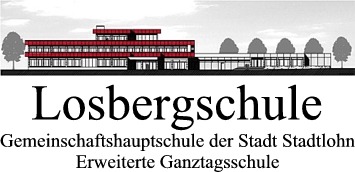 MENSA 1 - NUR: 6a, 6b, 6c, 7a, 9a, 9b, 10a, 10b, 10c, 10dMONTAGDIENSTAGMITTWOCHDONNERSTAGMensa 1Mensa 1Mensa 1Mensa 16a, 6b, 6c7a9a, 9b10a, 10b, 10c, 10d6a, 6b, 6c7a9a, 9b10a, 10b, 10c, 10d6a, 6b, 6c7a9a, 9b10a, 10b, 10c, 10d6a, 6b, 6c7a9a, 9b10a, 10b, 10c, 10dHähnchenschnitzel mit Soße, Kartoffeln, Erbsen und Möhren, Milchreis.Spaghetti Carbonara (ohne Schwein), Salat mit Dressing, Vanillecreme.Nudelauflauf, Salat mit Dressing, Quarkspeise.Rindergulasch, Kartoffeln, Blumenkohl, Donut.